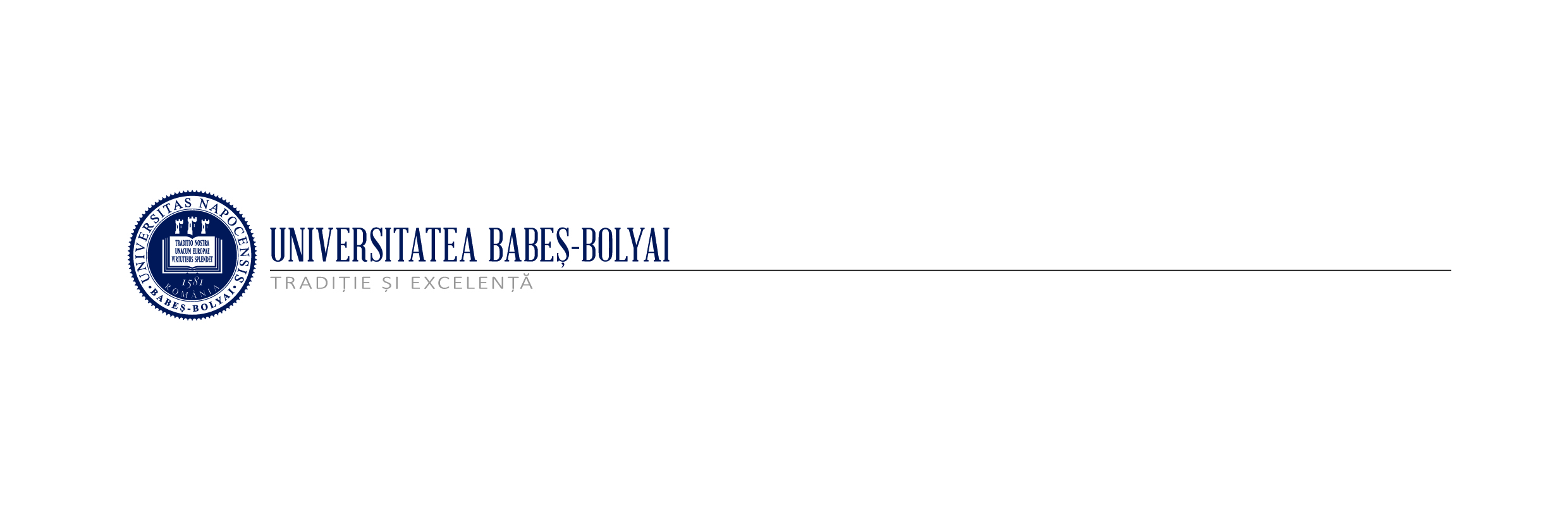 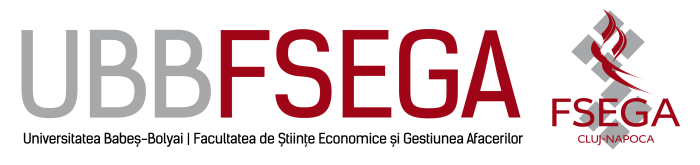 TEMATICA ŞI BIBLIOGRAFIA pentru concursul de admitere la MASTERAT Programul de studiu: strategii şi politici de marketing (în limba maghiară)anul universitar 2017-20181. DEFINIŢIA MARKETINGULUI  ÎN SECOLUL XXI1.1. Importanţa marketingului1.2. Sfera marketingului1.3. Principalele concepte ale marketingului 1.4. Noile condiţii de mediu ale marketingului 1.5. Orientarea spre piaţă a firmei1.6. Actualitatea mixului de marketing (4p) 1.7. Responsabilităţile managementul marketinguluiBibliografie: KOTLER Ph., KELLER K., Marketingmenedzsment, Akadémiai Kiadó, Budapest, 2012, pag. 10-402. COMPORTAMENTUL CONSUMATORULUI2.1 Conţinutul conceptului2.2. Consumatori, cumpărători, utilizatori2.3. Influenţe ale mediului şi prelucrarea informaţiilor2.4. Comportamentul consumatorului finalBibliografie: VORZSAK Á., PÁL ZS., Marketing, Cluj-Napoca: Editura Risoprint, 2011, pag. 71-111.3. CREAREA UNOR MĂRCI PUTERNICE3.1. Ce este capitalul de piaţă al mărcii?  3.2. Crearea capitalului mărcii 3.3. Evaluarea capitalului mărcii3.4. Managementul capitalului mărcii3.5. Elaborarea unei strategii a mărcii Bibliografie: KOTLER Ph., KELLER K., Marketingmenedzsment, Akadémiai Kiadó, Budapest, 2012, pag. 280-3134. PRODUSUL ŞI STRATEGIILE DE PRODUS4.1. Conceptul de produs4.2. Diferenţierea între produse şi servicii4.3. Designul produselor4.4. Mixul produselorBibliografie: KOTLER Ph., KELLER K., Marketingmenedzsment, Akadémiai Kiadó, Budapest, 2012, pag. 374-4035.  PREŢUL ŞI STRATEGIILE DE PREŢ5.1. Repere ale stabilirii preţului5.2. Procesul stabilirii preţului5.3. Strategii de preţ 5.4. Modificări de preţ şi reacţii la modificări de preţBibliografie: KOTLER Ph., KELLER K., Marketingmenedzsment, Akadémiai Kiadó, Budapest, 2012, pag. 440-4726. PLANIFICAREA REŢELEI DE DISTRIBUŢIE 6.1. Canale şi reţele de distribuţie6.2. Rolul canalelor de distribuţie6.3. Decizii privind planificarea reţelei de distribuţie6.4. Decizii privind coordonarea reţelei de distribuţie6.5. Canale de distribuţie integrate şi sisteme de distribuţie6.6. Conflicte, colaborări şi competiţie6.7. Bazele comerţului electronic (e-commerce)6.8. Bazele comerţului mobil (m-commerce) Bibliografie: KOTLER Ph., KELLER K., Marketingmenedzsment, Akadémiai Kiadó, Budapest, 2012, pag. 478-5117. COMUNICAREA INTEGRATĂ DE MARKETING7.1. Rolul comunicării de marketing7.2. Procesul elaborării comunicării eficiente7.3. Decizii privind mixul comunicaţional7.4. Coordonarea activităţii de comunicare integrată de marketingBibliografie: KOTLER Ph., KELLER K., Marketingmenedzsment, Akadémiai Kiadó, Budapest, 2012, pag. 546-573BIBLIOGRAFIE OBLIGATORIE:KOTLER Ph., KELLER K., Marketingmenedzsment, Akadémiai Kiadó, Budapest, 2012.VORZSAK Á., PÁL ZS., Marketing, Cluj-Napoca: Editura Risoprint, 2011.BIBLIOGRAFIE FACULTATIVĂBAUER A., BERÁCS J. KENESEI Zs., Marketing alapismeretek, Akadémiai Kiadó, Budapest, 2014.FLORESCU C., MALCOMETE P., POP N. Al. (coordonatori), Marketing – dicţionar explicativ, Economică, Bucureşti, 2003.HOFFMAISTER TOTH Á., A Fogyasztói magatartás alapjai, Akadémiai Kiadó, Budapest, 2014.PLĂIAŞ, IOAN: Comportamentul consumatorului: pentru uzul studenţilor, Cluj-Napoca 2011.PRIDE W.M., FERRELL O.C., Marketing –  concepts  and  strategies, Houghton Mifflin Company, Boston, 1997.TÖRŐCSIK M., Fogyasztói Magatartás Trendek: új fogyasztói csoportok, Akadémiai Kiadó, Budapest, 2006.Director departament,Conf.univ.dr. DÉZSI-BENYOVSZKI Annamária